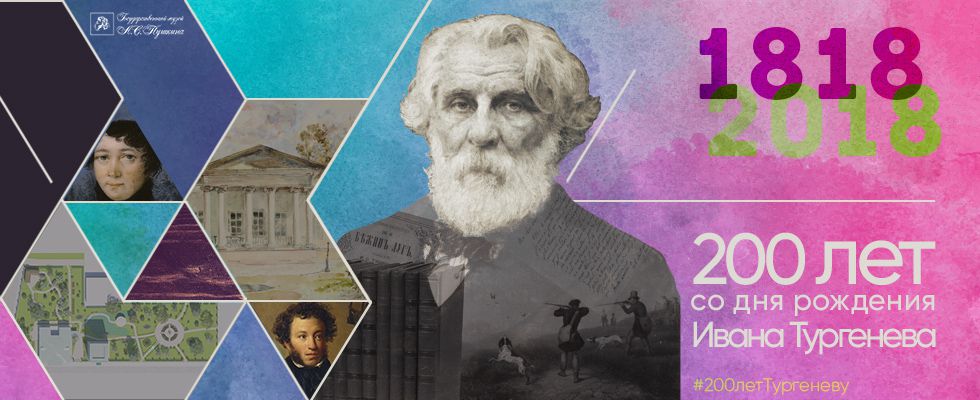 План мероприятий муниципальных библиотек Кировской области  к 200-летию И.С. Тургенева на 2018 г.№ п/пМероприятие Место проведения ДатаМуниципальное бюджетное учреждение культуры Арбажская централизованная библиотечная системаМуниципальное бюджетное учреждение культуры Арбажская централизованная библиотечная системаМуниципальное бюджетное учреждение культуры Арбажская централизованная библиотечная система1Литературно-познавательная программа «От Тургенева до наших дней» Арбажская ЦБ май2Рекомендательный список «Благословляю вас, леса…» : природа в творчестве И.С. ТургеневаАрбажская ЦБиюнь3Виртуальное путешествие  «200 лет со дня рождения И. С. Тургенева, русского писателя»Арбажская ЦБиюнь4Стенд «Величайший художник слова» Арбажская ЦБиюль5«Тургеневская осень»: (открытие выставки)Арбажская ЦБоктябрь6Литературно-музыкальная гостиная «Романс судьбы» Арбажская ЦБноябрь7Акция «Читаем Тургенева вместе» Арбажская ЦБноябрь8Книжная выставка «В мире книг И.С. Тургенева»Арбажская ДБноябрь9Литературный час «Певец любви и красоты» к 200-летию И.С. ТургеневаАрбажская ДБноябрьМБУК «Афанасьевская ЦБ»МБУК «Афанасьевская ЦБ»МБУК «Афанасьевская ЦБ»1Викторина «Жизнь и творчество И.С. Тургенева»Афанасьевская ЦБОктябрь 2Викторина «В мире тургеневских героев»Илюшовская СБНоябрь3Литературная композиция «Острый и тонкий наблюдатель: И.С. Тургенев»Пашинская СБ Ноябрь4Литературная игра «В мире Тургенева»Бисеровская СБНоябрь5Литературная игра «Жизнь и творчество И. С. Тургенева»Георгиевская СБАпрель6выставка-просмотр «И.С. Тургенев – великий мастер слова»Афанасьевская ЦБНоябрь7Книжная выставка «В мире Тургенева»Гординская СБНоябрь8Книжная выставка  «Иван Тургенев: писатель на все времена»Все библиотеки системыНоябрьМУНИЦИПАЛЬНОЕ БЮДЖЕТНОЕ УЧРЕЖДЕНИЕ КУЛЬТУРЫ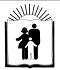 «БЕЛОХОЛУНИЦКАЯ ЦЕНТРАЛЬНАЯ БИБЛИОТЕКА»МУНИЦИПАЛЬНОЕ БЮДЖЕТНОЕ УЧРЕЖДЕНИЕ КУЛЬТУРЫ«БЕЛОХОЛУНИЦКАЯ ЦЕНТРАЛЬНАЯ БИБЛИОТЕКА»МУНИЦИПАЛЬНОЕ БЮДЖЕТНОЕ УЧРЕЖДЕНИЕ КУЛЬТУРЫ«БЕЛОХОЛУНИЦКАЯ ЦЕНТРАЛЬНАЯ БИБЛИОТЕКА»Книжная выставка «Юбилейный звездопад»Федосеевская БФв течение годаВикторина «Что я знаю о И.С. Тургеневе»Климковская БФмартВиртуальное путешествие по усадьбе Тургенева «Душа моя, все мысли мои в России»Климковская БФмартКнижная выставка «Великий мастер языка и слова»Климковская БФапрельЗаочное путешествие «Путешествие по музею – усадьбе Тургенева»Отдел обслуживания ЦБноябрьКинолекторий «Герои Тургенева на экране»Климковская БФноябрьКнижная выставка «Мастер языка и психологического анализа»Дубровская БФноябрьЛитературный час «Классическая связь эпох» - писатели-юбилярыДубровская БФноябрь Час полезной информации «Что мы знаем о И. С. Тургеневе»Богородская БФноябрь Книжная выставка «Золотой эталон русской литературы»Подрезчихинская БФноябрьБогородская ЦБСБогородская ЦБСБогородская ЦБС1Буклет «200 лет Ивану Тургеневу»Богородская ЦБ им. Ф.Ф.Павленкованоябрь 2Закладка «Иван Сергеевич Тургенев. Классик русской литературы»Богородская ЦБ им. Ф.Ф.Павленкованоябрь 3Стенд «Есть такие имена»Богородская ЦБ им. Ф.Ф.Павленкованоябрь4Беседа «Всё о Тургеневе»Богородская ЦБ им. Ф.Ф.Павленковаоктябрь5Час информации «Русский европеец»Богородская ЦБ им. Ф.Ф.Павленковасентябрь6Акция «Вспомни классику»Богородская ЦБ им. Ф.Ф.Павленкованоябрь7Бенефис писателя «Время Тургеневское»ЦДБноябрь8Час информации «И будет имя жить его в России вечно»ЦДБноябрь9Книжная выставка «О красоте, природе и человеке»Верховойская СБсентябрь10Обзор «Русское слово И.С. Тургенева»Верховойская СБноябрь11Обзор «Душа моя, все мысли мои в России…»Караульская СБоктябрь12Книжная выставка «Наследие И.С. Тургенева»Караульская СБноябрь13Литературный вечер «Вся моя биография в моих сочинениях»Рождественская СБноябрь14Литературный час «Великий и могучий Русский язык»Рождественская СБноябрь15Книжная выставка «На тысячу верст кругом одна Россия…»Спасская СБсентябрь16Обзор «Несравненный художник жизни»Спасская СБоктябрь17Час информации «Когда меня не будет…»Ухтымская СБоктябрь18Обзор «Читаем Тургенева»Ухтымская СБноябрь19Книжная выставка «И всё-таки вера, надежда, любовь…»Таранкавская СБсентябрь20Тематическая полка «Моя Русь дороже всего на свете» Таранковская СБноябрь21Книжная выставка «Мир героев И.С. Тургенева»Хорошевская СБ октябрь22Обзор «Нестареющая классика»Хорошевская СБ октябрьМКУ Зуевская ЦБСМКУ Зуевская ЦБСМКУ Зуевская ЦБСМКУ Зуевская ЦБСВ цикле выставок «Писатели-юбиляры» выставки, посвященные 200-летию И.С.ТургеневаВ цикле выставок «Писатели-юбиляры» выставки, посвященные 200-летию И.С.ТургеневаБиблиотеки системыБиблиотеки системы11Литературный мультсалон «И.С.Тургенев «Му-му»Литературный мультсалон «И.С.Тургенев «Му-му»Сунская СБФ 5 классСунская СБФ 5 классноябрьноябрь22«Летописец душ народных»: выставка к 200- летию И.Тургенева.«Летописец душ народных»: выставка к 200- летию И.Тургенева.Зуёвская СБФ Зуёвская СБФ ноябрьноябрь33«Великий мастер языка и слова»: литературный экскурс«Великий мастер языка и слова»: литературный экскурсЦБФакультатив «Судьба и слово».ЦБФакультатив «Судьба и слово».ноябрьноябрь44Выставка - вернисаж «Тургеневский бал»Выставка - вернисаж «Тургеневский бал»Мухинская СБ им.В.а.АрхиповашкольникиМухинская СБ им.В.а.Архиповашкольникиноябрьноябрь55Литературное обозрение «Рыцарь добра и света»Литературное обозрение «Рыцарь добра и света»ЦДБ им.М.Г.ЧирковашкольникиЦДБ им.М.Г.Чирковашкольникиноябрьноябрь66Виртуальное путешествие по музею-усадьбе Спасское-ЛутовиновоВиртуальное путешествие по музею-усадьбе Спасское-ЛутовиновоСоколовская СБФКлуб «Завалинка»Соколовская СБФКлуб «Завалинка»ноябрьноябрь77«Писатель, поэт, драматург»: выставка-юбилей к 200-летию И.С. Тургенева«Писатель, поэт, драматург»: выставка-юбилей к 200-летию И.С. ТургеневаКосинская СБФ № 10все категорииКосинская СБФ № 10все категорииноябрьноябрь88«Золотой эталон русской литературы»: интерактивная выставка к 200-летию И.С.Тургенева«Золотой эталон русской литературы»: интерактивная выставка к 200-летию И.С.ТургеневаСемушинская СБФ16+Семушинская СБФ16+ноябрьноябрь88Литературная игра «Из сотен русских языков я выбираю русский»Литературная игра «Из сотен русских языков я выбираю русский»Клуб«Литературная гостиная»Клуб«Литературная гостиная»декабрьдекабрьМКУ Лебяжская МЦБСМКУ Лебяжская МЦБСМКУ Лебяжская МЦБСМКУ Лебяжская МЦБСМКУ Лебяжская МЦБСОформить книжные выставкиОформить книжные выставки11«Иван Тургенев – романтик революции»«Иван Тургенев – романтик революции»Ветошкинская СБВетошкинская СБноябрь22«Язык мой – враг  мой»«Язык мой – враг  мой»Вотская СБВотская СБноябрь33«О, моя молодость! О, моя свежесть!»«О, моя молодость! О, моя свежесть!»Елизаровская СБЕлизаровская СБноябрь44«Картины русской природы, красота подлинных человеческих чувств»«Картины русской природы, красота подлинных человеческих чувств»Индыгойская СБИндыгойская СБноябрь55«Верный сын своей Родины»«Верный сын своей Родины»Лажская СБЛажская СБноябрь66«Певец любви»«Певец любви»Окуневская СБОкуневская СБноябрь77«Великий мастер языка и слова»«Великий мастер языка и слова»Синцовская СБСинцовская СБноябрь88«О вечных истинах и извечных вопросах»«О вечных истинах и извечных вопросах»ЦБЦБноябрьПровести мероприятияПровести мероприятия11«В мире тургеневских героев»: час информации«В мире тургеневских героев»: час информацииИзиморская СБИзиморская СБноябрь22«Острый и тонкий наблюдатель»: литературный час«Острый и тонкий наблюдатель»: литературный часМихеевская СБМихеевская СБноябрь33«Золотой эталон русской литературы»: литературный час«Золотой эталон русской литературы»: литературный часСинцовская СБСинцовская СБноябрьМКУК «Немская ЦРБ им.М.И.Ожегова»МКУК «Немская ЦРБ им.М.И.Ожегова»МКУК «Немская ЦРБ им.М.И.Ожегова»МКУК «Немская ЦРБ им.М.И.Ожегова»МКУК «Немская ЦРБ им.М.И.Ожегова»11Великий мастер языка и слова – выставка-портретВеликий мастер языка и слова – выставка-портретВасильевская СБФВасильевская СБФноябрь22В гостях у писателя-юбиляра –кн.-ил. выставкаВ гостях у писателя-юбиляра –кн.-ил. выставкаИльинская СБФИльинская СБФноябрь33И все-таки Вера, Надежда, Любовь – выставка-романИ все-таки Вера, Надежда, Любовь – выставка-романСоколовская СБФСоколовская СБФноябрьМКУК «Оричевская районная ЦБС»МКУК «Оричевская районная ЦБС»МКУК «Оричевская районная ЦБС»МКУК «Оричевская районная ЦБС»МКУК «Оричевская районная ЦБС»11книжная выставка «Классик на все времена»книжная выставка «Классик на все времена»ОЦРБ им. Л. ИшутиновойОЦРБ им. Л. Ишутиновойноябрь22книжная выставка «Его великий, могучий, правдивый и свободный русский язык»книжная выставка «Его великий, могучий, правдивый и свободный русский язык»ЦДБЦДБноябрь33книжная выставка «Великий мастер языка и слова»книжная выставка «Великий мастер языка и слова»Быстрицкая СБФБыстрицкая СБФноябрь44книжная выставка «Имена во времени»книжная выставка «Имена во времени»Лугоболотная СБФЛугоболотная СБФноябрь55книжная выставка «Взыскательный мастер слова»книжная выставка «Взыскательный мастер слова»Усовская СБФУсовская СБФноябрь66книжная выставка« Я хочу истины, а не спасения…», литературный час «Я хочу истины, а не спасения»книжная выставка« Я хочу истины, а не спасения…», литературный час «Я хочу истины, а не спасения»Торфяная СБФТорфяная СБФноябрь77Час знакомств «В гостях у И. Тургенева», юношество, молодежьЧас знакомств «В гостях у И. Тургенева», юношество, молодежьПищальская СБФПищальская СБФноябрь88Выставка-обзор «Великий мастер языка и слова»Выставка-обзор «Великий мастер языка и слова»Адышевская СБФАдышевская СБФноябрьМКУК«Орловская  централизованная библиотечная система»МКУК«Орловская  централизованная библиотечная система»МКУК«Орловская  централизованная библиотечная система»МКУК«Орловская  централизованная библиотечная система»МКУК«Орловская  централизованная библиотечная система»11Цикл литературных гостиных «Время открывать Тургенева»12+Цикл литературных гостиных «Время открывать Тургенева»12+Б-ки города и районаБ-ки города и районаОктябрь- ноябрь22Цикл книжно-иллюстративных выставок  «По страницам произведений И.С.Тургенева»12+Цикл книжно-иллюстративных выставок  «По страницам произведений И.С.Тургенева»12+Б-ки города и районаБ-ки города и районаянварь- ноябрь33Вечер-портрет «Душа моя взойдёт, как солнце…»             Клуб «Общения» 12+Вечер-портрет «Душа моя взойдёт, как солнце…»             Клуб «Общения» 12+Б-ка семейного чтения А.Н.КузнецоваБ-ка семейного чтения А.Н.Кузнецованоябрь44Литературный вечер «Книга века»12+Литературный вечер «Книга века»12+Б-ка семейного чтения А.Н.КузнецоваБ-ка семейного чтения А.Н.Кузнецованоябрь55Литературный час   «Я России жизнь посвятил». 12+Литературный час   «Я России жизнь посвятил». 12+Центральная районная библиотекаЦентральная районная библиотеканоябрь66 Беседа- -диалог «Проблема отцов и детей в творчестве И.Тургенева» с просмотром фрагмента  художественного фильма по произведению И.Тургенева   «Отцы и дети»   Беседа- -диалог «Проблема отцов и детей в творчестве И.Тургенева» с просмотром фрагмента  художественного фильма по произведению И.Тургенева   «Отцы и дети»  Центральная районная библиотекаЦентральная районная библиотеканоябрь77Цикл информинуток «Вспомним творчество Тургенева» Цикл информинуток «Вспомним творчество Тургенева» Библиотеки города Библиотеки города Июнь- декабрьМКУК «Свечинская МБС»МКУК «Свечинская МБС»МКУК «Свечинская МБС»МКУК «Свечинская МБС»МКУК «Свечинская МБС»11Литературный вечер «О красоте, природе и человеке»Литературный вечер «О красоте, природе и человеке»Свечинская ЦБ им. О.М.КуваеваСвечинская ЦБ им. О.М.Куваеваоктябрь22Цикл книжных выставок «Тургенев: жизнь и творчество»Цикл книжных выставок «Тургенев: жизнь и творчество»Все библиотеки системыВсе библиотеки системыоктябрь33Выставка-просмотр «Время открыть Тургенева»Выставка-просмотр «Время открыть Тургенева»СБФ №5СБФ №5октябрь44День тургеневской книгиДень тургеневской книгиСБФ №14СБФ №14Ноябрь55Литературный час «В мире тургеневских героев»Литературный час «В мире тургеневских героев»СБФ № 16СБФ № 16октябрьМКУ «Слободская ЦБС»МКУ «Слободская ЦБС»МКУ «Слободская ЦБС»МКУ «Слободская ЦБС»МКУ «Слободская ЦБС»11Электронная выставка «В погоне за счастьем и истиной»Электронная выставка «В погоне за счастьем и истиной»Центральная районная библиотекаЦентральная районная библиотекаНоябрь22Книжная выставка «В ряду великих имен»Книжная выставка «В ряду великих имен»ЦРБ, Сухоборская СБФЦРБ, Сухоборская СБФНоябрь33Книжная выставка «Золотые страницы классики»Книжная выставка «Золотые страницы классики»Озерницкая СБФОзерницкая СБФНоябрь44Обзор «В мире Тургенева»Обзор «В мире Тургенева»Сунцовская СБФ Сунцовская СБФ НоябрьМБУК «Унинская Центральная библиотека»МБУК «Унинская Центральная библиотека»МБУК «Унинская Центральная библиотека»МБУК «Унинская Центральная библиотека»МБУК «Унинская Центральная библиотека»МБУК «Унинская Центральная библиотека»МБУК «Унинская Центральная библиотека»1 Книжная выставка «Писатель русской души» Книжная выставка «Писатель русской души»Сельские библиотекиСельские библиотекисентябрь -ноябрьсентябрь -ноябрьсентябрь -ноябрь2Викторина «Читаем И.С. Тургенева»Викторина «Читаем И.С. Тургенева»Детская, Елганская, Чувашовская сельские библиотеки, Сибирская, Утинская  сельские библиотеки - клубыДетская, Елганская, Чувашовская сельские библиотеки, Сибирская, Утинская  сельские библиотеки - клубыоктябрь - ноябрьоктябрь - ноябрьоктябрь - ноябрь3 Единый день писателя «Душа моя, все мысли мои в России» Единый день писателя «Душа моя, все мысли мои в России»Все библиотекиВсе библиотекиноябрьноябрьноябрь4Книжная  выставка «Золотой эталон русской литературы»Книжная  выставка «Золотой эталон русской литературы»Унинская ЦБУнинская ЦБ ноябрь ноябрь ноябрь5Встреча с писателем «В мире книг И.С. Тургенева»Встреча с писателем «В мире книг И.С. Тургенева»Астраханская, Канахинская,  сельские  библиотеки, Порезская СБ им. В. Г. ШумихинаАстраханская, Канахинская,  сельские  библиотеки, Порезская СБ им. В. Г. Шумихинасентябрь- ноябрьсентябрь- ноябрьсентябрь- ноябрь